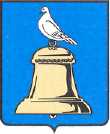 ГЛАВА ГОРОДА РЕУТОВПОСТАНОВЛЕНИЕО внесении изменений в постановление Администрации города Реутов от 16.09.2013 № 609-ПА «Об утверждении муниципальной программы «Благоустройство территории города Реутов на 2014-2018 годы» В связи с уточнением стоимости содержания зеленых насаждений, содержания уличного освещения, устройства  новогодней символики и других мероприятий, включенных в муниципальную программу «Благоустройство территории города Реутов на 2014-2018 годы», утвержденную постановлением Администрации города Реутов от 16.09.2013 № 609-ПА (с учётом изменений, внесённых  Постановлениями Администрации города Реутов от 04.02.2014 № 41-ПА, от 30.04.2014 № 270-ПА, от 30.04.2014 № 271-ПА, от 14.05.2014 № 285-ПА, от 25.07.2014 № 487-ПА, № 305-ПГ от 02.12.2014), постановляю:1. Внести в муниципальную программу «Благоустройство территории города Реутов на 2014-2018 годы» следующие изменения:1) Абзац первый раздела 6 Программы изложить в следующей редакции:«Для реализации Программы необходимо 635 429,60 тыс. рублей»;2) Приложения № 1, 2, 3, 4, 5 к Программе изложить в редакции согласно приложению к настоящему постановлению.2. Прекратить действие  муниципальной программы «Об утверждении муниципальной программы «Благоустройство территории города Реутов на 2014-2018 годы», утвержденной Постановлением Администрации города Реутов № 609-ПА от 16.09.2013 с 01.01.2015 года.3. Отделу по работе со СМИ и рекламе опубликовать настоящее постановление в общественно-политической еженедельной газете «Реут» и разместить на официальном сайте Администрации города Реутов4. Контроль за исполнением настоящего постановления возложить на заместителя Главы Администрации Чинихина Д.Ю.Глава города	                                                                                                              С.Г. Юровот25.12.2014№403-ПГ